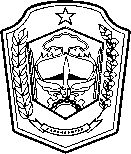 PEMERIKSAAN  ASAM URATPEMERIKSAAN  ASAM URATPEMERIKSAAN  ASAM URATPEMERIKSAAN  ASAM URAT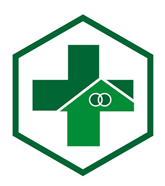 SOPNo. Dokumen:445.4/03/CVIII/SOP/052/I/2019No. Dokumen:445.4/03/CVIII/SOP/052/I/2019No. Dokumen:445.4/03/CVIII/SOP/052/I/2019SOPNo. Revisi:01SOPTanggal Terbit: 7 Januari 2019Tanggal Terbit: 7 Januari 2019Tanggal Terbit: 7 Januari 2019SOPHalaman:½UPT.PuskesmasJaten 1Kepala UPT Puskesmas Jaten 1dr. Y. Iwan ChristiawanNIP.196910052002121006Kepala UPT Puskesmas Jaten 1dr. Y. Iwan ChristiawanNIP.196910052002121006PengertianPemeriksaan dengan bahan pemeriksaan darah yang bertujuan untuk mengetahui kadar asam urat dalam darahPemeriksaan dengan bahan pemeriksaan darah yang bertujuan untuk mengetahui kadar asam urat dalam darahPemeriksaan dengan bahan pemeriksaan darah yang bertujuan untuk mengetahui kadar asam urat dalam darahPemeriksaan dengan bahan pemeriksaan darah yang bertujuan untuk mengetahui kadar asam urat dalam darahPemeriksaan dengan bahan pemeriksaan darah yang bertujuan untuk mengetahui kadar asam urat dalam darahPemeriksaan dengan bahan pemeriksaan darah yang bertujuan untuk mengetahui kadar asam urat dalam darahTujuanSebagai acuan penerapan langkah – langkah untuk Pemeriksaan lab Asam Urat Petugas Laboratorium di Puskesmas Jaten 1Sebagai acuan penerapan langkah – langkah untuk Pemeriksaan lab Asam Urat Petugas Laboratorium di Puskesmas Jaten 1Sebagai acuan penerapan langkah – langkah untuk Pemeriksaan lab Asam Urat Petugas Laboratorium di Puskesmas Jaten 1Sebagai acuan penerapan langkah – langkah untuk Pemeriksaan lab Asam Urat Petugas Laboratorium di Puskesmas Jaten 1Sebagai acuan penerapan langkah – langkah untuk Pemeriksaan lab Asam Urat Petugas Laboratorium di Puskesmas Jaten 1Sebagai acuan penerapan langkah – langkah untuk Pemeriksaan lab Asam Urat Petugas Laboratorium di Puskesmas Jaten 1KebijakanSurat Keputusan Kepala Puskesmas No.445.4/03/CVIII/SK/001/I/2019 Tentang Kebijakan Jenis – jenis pemeriksaan LaboratSurat Keputusan Kepala Puskesmas No.445.4/03/CVIII/SK/001/I/2019 Tentang Kebijakan Jenis – jenis pemeriksaan LaboratSurat Keputusan Kepala Puskesmas No.445.4/03/CVIII/SK/001/I/2019 Tentang Kebijakan Jenis – jenis pemeriksaan LaboratSurat Keputusan Kepala Puskesmas No.445.4/03/CVIII/SK/001/I/2019 Tentang Kebijakan Jenis – jenis pemeriksaan LaboratSurat Keputusan Kepala Puskesmas No.445.4/03/CVIII/SK/001/I/2019 Tentang Kebijakan Jenis – jenis pemeriksaan LaboratSurat Keputusan Kepala Puskesmas No.445.4/03/CVIII/SK/001/I/2019 Tentang Kebijakan Jenis – jenis pemeriksaan LaboratReferensiPanduan dikemasan strip asam uratPanduan dikemasan strip asam uratPanduan dikemasan strip asam uratPanduan dikemasan strip asam uratPanduan dikemasan strip asam uratPanduan dikemasan strip asam uratProsedurPetugas mempersiapkan alat dan bahan sebagai berikut :Alat easy touchStik asam uratLancet sterilKapas keringAlkohol 70%Petugas menggunakan APD sebelum melakukan pemeriksaan.Petugas memanggil pasien masuk ke ruang laboratorium,  dipersilahkan duduk dan diterangkan pemeriksaan yang akan dilakukan oleh petugasPetugas mempersilahkan pasien mengisi in form consent yang telah disediakan diruang laboratorium dan menyetujui tindakan yang akan dilakukanPetugas menyiapkan alat Easy Touch dan memasukkan strip test Asam Urat dan pastikan sesuai kode.Petugas mengambil darah kapiler pasien dengan lancet sterilPetugas meneteskan darah pada ujung strip test yang sudah disiapkan sesuaikan arah pada strip test.Petugas mempersilahkan  pasien menunggu hasil diruang tungguPetugas menunggu reaksi 20 detik dan membaca hasilnya yang tertera pada alat.Petugas menulis hasil pemeriksaan pada blangko hasil pemeriksaan laboratorium dan buku register hasil laboratoriumPetugas memberikan blangko hasil pemeriksaan laboratorium ke perujukPetugas mempersiapkan alat dan bahan sebagai berikut :Alat easy touchStik asam uratLancet sterilKapas keringAlkohol 70%Petugas menggunakan APD sebelum melakukan pemeriksaan.Petugas memanggil pasien masuk ke ruang laboratorium,  dipersilahkan duduk dan diterangkan pemeriksaan yang akan dilakukan oleh petugasPetugas mempersilahkan pasien mengisi in form consent yang telah disediakan diruang laboratorium dan menyetujui tindakan yang akan dilakukanPetugas menyiapkan alat Easy Touch dan memasukkan strip test Asam Urat dan pastikan sesuai kode.Petugas mengambil darah kapiler pasien dengan lancet sterilPetugas meneteskan darah pada ujung strip test yang sudah disiapkan sesuaikan arah pada strip test.Petugas mempersilahkan  pasien menunggu hasil diruang tungguPetugas menunggu reaksi 20 detik dan membaca hasilnya yang tertera pada alat.Petugas menulis hasil pemeriksaan pada blangko hasil pemeriksaan laboratorium dan buku register hasil laboratoriumPetugas memberikan blangko hasil pemeriksaan laboratorium ke perujukPetugas mempersiapkan alat dan bahan sebagai berikut :Alat easy touchStik asam uratLancet sterilKapas keringAlkohol 70%Petugas menggunakan APD sebelum melakukan pemeriksaan.Petugas memanggil pasien masuk ke ruang laboratorium,  dipersilahkan duduk dan diterangkan pemeriksaan yang akan dilakukan oleh petugasPetugas mempersilahkan pasien mengisi in form consent yang telah disediakan diruang laboratorium dan menyetujui tindakan yang akan dilakukanPetugas menyiapkan alat Easy Touch dan memasukkan strip test Asam Urat dan pastikan sesuai kode.Petugas mengambil darah kapiler pasien dengan lancet sterilPetugas meneteskan darah pada ujung strip test yang sudah disiapkan sesuaikan arah pada strip test.Petugas mempersilahkan  pasien menunggu hasil diruang tungguPetugas menunggu reaksi 20 detik dan membaca hasilnya yang tertera pada alat.Petugas menulis hasil pemeriksaan pada blangko hasil pemeriksaan laboratorium dan buku register hasil laboratoriumPetugas memberikan blangko hasil pemeriksaan laboratorium ke perujukPetugas mempersiapkan alat dan bahan sebagai berikut :Alat easy touchStik asam uratLancet sterilKapas keringAlkohol 70%Petugas menggunakan APD sebelum melakukan pemeriksaan.Petugas memanggil pasien masuk ke ruang laboratorium,  dipersilahkan duduk dan diterangkan pemeriksaan yang akan dilakukan oleh petugasPetugas mempersilahkan pasien mengisi in form consent yang telah disediakan diruang laboratorium dan menyetujui tindakan yang akan dilakukanPetugas menyiapkan alat Easy Touch dan memasukkan strip test Asam Urat dan pastikan sesuai kode.Petugas mengambil darah kapiler pasien dengan lancet sterilPetugas meneteskan darah pada ujung strip test yang sudah disiapkan sesuaikan arah pada strip test.Petugas mempersilahkan  pasien menunggu hasil diruang tungguPetugas menunggu reaksi 20 detik dan membaca hasilnya yang tertera pada alat.Petugas menulis hasil pemeriksaan pada blangko hasil pemeriksaan laboratorium dan buku register hasil laboratoriumPetugas memberikan blangko hasil pemeriksaan laboratorium ke perujukPetugas mempersiapkan alat dan bahan sebagai berikut :Alat easy touchStik asam uratLancet sterilKapas keringAlkohol 70%Petugas menggunakan APD sebelum melakukan pemeriksaan.Petugas memanggil pasien masuk ke ruang laboratorium,  dipersilahkan duduk dan diterangkan pemeriksaan yang akan dilakukan oleh petugasPetugas mempersilahkan pasien mengisi in form consent yang telah disediakan diruang laboratorium dan menyetujui tindakan yang akan dilakukanPetugas menyiapkan alat Easy Touch dan memasukkan strip test Asam Urat dan pastikan sesuai kode.Petugas mengambil darah kapiler pasien dengan lancet sterilPetugas meneteskan darah pada ujung strip test yang sudah disiapkan sesuaikan arah pada strip test.Petugas mempersilahkan  pasien menunggu hasil diruang tungguPetugas menunggu reaksi 20 detik dan membaca hasilnya yang tertera pada alat.Petugas menulis hasil pemeriksaan pada blangko hasil pemeriksaan laboratorium dan buku register hasil laboratoriumPetugas memberikan blangko hasil pemeriksaan laboratorium ke perujukPetugas mempersiapkan alat dan bahan sebagai berikut :Alat easy touchStik asam uratLancet sterilKapas keringAlkohol 70%Petugas menggunakan APD sebelum melakukan pemeriksaan.Petugas memanggil pasien masuk ke ruang laboratorium,  dipersilahkan duduk dan diterangkan pemeriksaan yang akan dilakukan oleh petugasPetugas mempersilahkan pasien mengisi in form consent yang telah disediakan diruang laboratorium dan menyetujui tindakan yang akan dilakukanPetugas menyiapkan alat Easy Touch dan memasukkan strip test Asam Urat dan pastikan sesuai kode.Petugas mengambil darah kapiler pasien dengan lancet sterilPetugas meneteskan darah pada ujung strip test yang sudah disiapkan sesuaikan arah pada strip test.Petugas mempersilahkan  pasien menunggu hasil diruang tungguPetugas menunggu reaksi 20 detik dan membaca hasilnya yang tertera pada alat.Petugas menulis hasil pemeriksaan pada blangko hasil pemeriksaan laboratorium dan buku register hasil laboratoriumPetugas memberikan blangko hasil pemeriksaan laboratorium ke perujukDiagram alirUnit terkaitLaboratoriumPoliumumLaboratoriumPoliumumLaboratoriumPoliumumLaboratoriumPoliumumLaboratoriumPoliumumLaboratoriumPoliumumDokumen terkaitBuku Hasil Register laboratorium PasienBuku Hasil Register laboratorium PasienBuku Hasil Register laboratorium PasienBuku Hasil Register laboratorium PasienBuku Hasil Register laboratorium PasienBuku Hasil Register laboratorium PasienRekaman historis 